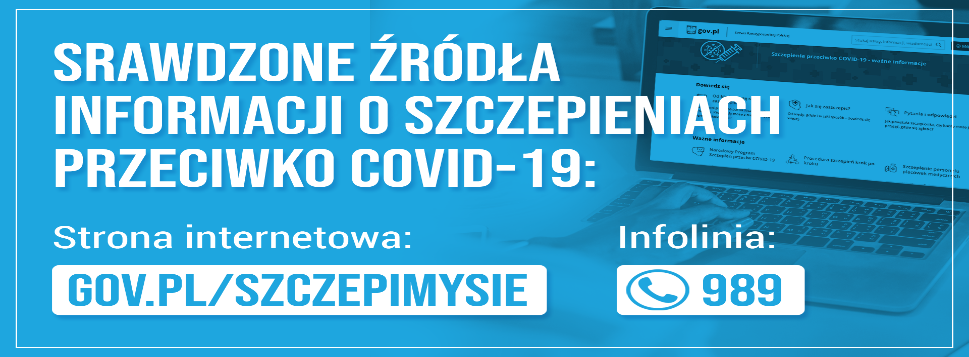 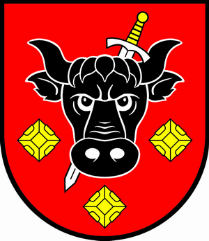 Możliwość zaczepienia przeciwko COVID – 19 podczas organizowanego dnia 3 lipca b.r. Festynu Służb Mundurowych w Służewie. Festyn odbędzie się w godzinach 12:00 – 18:00. Więcej informacji oraz zapisy u Koordynatora gminnego ds. szczepień, pod numerem telefonu 570-215-255.Osoby powyżej 70 r.ż. mogą skorzystać z Mobilnego Punktu Szczepień – zaszczepienia w miejscu zamieszkania                                  oraz w dalszym ciągu osoby mające trudności w samodzielnym dotarciu do punktów szczepień przeciwko COVID-19, przede wszystkim osoby starsze i niepełnosprawne, mogą uzyskać pomoc dzwoniąc na infolinię gminy. Zapisy pod numerem telefonu 570-215-255.